Технологическая карта занятия по внеурочной деятельности
Направление внеурочной деятельности: Обще-интеллектуальное Форма организации занятия: Игровая форма работы
Виды внеурочной деятельности: Игровая, познавательная
Тема: «о, математик!»
Цель: Воспитание интереса к предмету математики через использование игровых форм. Развитие внимания и сообразительности, логического мышления, формирование коммуникативных навыков, волевых качеств личности.
Задачи:Учебные:Повысить уровень математических знаний обучающихся.Углубить представления обучающихся об использовании сведений изтматематики в повседневной жизни.Развивающие:Развивать у обучающихся интерес к занятиям математикой.Выявлять учащихся, которые обладают творческими способностями, стремятся к углублению своих знаний по математике.Развивать речь, память, логическое мышление, воображение и интерес через применение творческих задач и заданий творческого характера.Воспитательные:Воспитывать командный дух, волю, упорство в достижении цели, чувство ответственности за свою работу перед коллективом.Воспитание умений применять имеющиеся знания на практике.Воспитание умений защищать свои убеждения, аргументированно вести дискуссию.Универсальные учебные действия:Личностные:внутренняя позиция школьника на уровне положительного отношения к школе, ориентации на содержательные моменты школьной действительности и принятия образца «хорошего ученика»;познавательный интерес к способам решения новой задачи;способность к самооценке на основе критериев успешности учебной деятельности;ориентация в нравственном содержании и смысле, как собственных поступков, так и поступков окружающих людей;Метапредметные:познавательные:умение говорить на математическом языке;устанавливать причинно-следственные связи;регулятивные:принимать и сохранять учебную задачу;учитывать установленные правила в планировании и контроле способа решения;оценивать правильность выполнения действия на уровне адекватной ретроспективной оценки соответствия результатов требованиям данной задачи и задачной области;адекватно воспринимать предложения и оценку учителей, товарищей, родителей и других людей; различать способ и результат действия;коммуникативные:допускать возможность существования у людей различных точек зрения, в том числе не совпадающих с его собственной, и ориентироваться на позицию партнера в общении и взаимодействии;учитывать разные мнения и стремиться к координации различных позиций в сотрудничестве; формулировать собственное мнение и позицию;договариваться и приходить к общему решению в совместной деятельности, в том числе в ситуации столкновения интересов;строить понятные для партнера высказывания, учитывающие, что партнер знает и видит, а что нет; задавать вопросы;контролировать действия партнера;адекватно использовать речевые средства для решения различных коммуникативных задач, строить монологическое высказывание, владеть диалогической формой речи.Оборудование: проектор, конверты с заданиями.Авторский медиапродукт: презентация.Используемые источники: интернет-ресурсы.Ход занятия (игры)ДеятельностьучителяСодержаниеДеятельностьученикаФормируемыеУУД1 этап. Вступительная часть.Проверить готовность обучающихся к занятию.Озвучить правила игры.Здравствуйте ребята! Сегодня мы свами поиграем в игру «О, математик!»Вам необходимо разделиться на 2 команды.Как говорил А. Маркушевич: «Кто с детских лет занимается математикой, тот развивает внимание, тренирует свой мозг, свою волю, воспитывает на стойчивость и упорство в достижении цели.»Как Вы думаете какая тема нашего занятия? Правила игры.Я зачитываю вопрос, и какая команда первой поднимет руку для ответа, та и отвечает. Если ответ выкрикивается, то с команды снимаются баллы. За каждый верный ответ выставляются балл.  Всем успехов! Начинаем!Приветствуют учителя Слушают изречениеОтвечают на вопрос учителя.Определяют тему занятия.школьника на уровне положительного отношения к школе, ориентации на содержательные моменты школьной действительности и принятия образца «хорошего ученика»2 этап. Основная частьОрганизует разнообразные виды деятельности: познавательную, игровую,Обеспечивает мотивацию выполненияКонтролирует выполнение работы Побуждает к высказыванию своего мненияДает комментарий к заданиюЗадания. Проверяем теорию.1.При каком условии сечение конуса – равносторонний треугольник? (5 баллов)2.Что представляет собой развертка боковой поверхности конуса? (5 баллов)3. В чем отличие сферы и шара? (5 баллов)4. Назвать формулу для вычисления боковой поверхности цилиндра. (5 баллов)История математики1.Назвать три фамилии ученых математиков России. (5 баллов)2.Кем и когда было дано определение конуса? (5 баллов)3. Кто первым дал строгое доказательство формулы для вычисления объема конуса? (5 баллов) 4. Кого называют «королем» математики? (5 баллов)Задачи на смекалку.1.С какой скоростью должна двигаться собака (в возможных для неё пределах), чтобы не слышать звона сковородки, привязанной к ее хвосту? (С нулевой. Собаке нужно стоять на месте) (5 баллов)2. Сколько сторон у круга?(Две — внутри и снаружи.) (5 баллов)3. 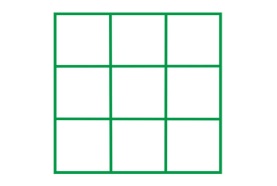 Как вы думаете, сколько квадратов изображено на рисунке?(14 квадратов) (5 баллов)4.К вам в гости пришли 8 гостей и вы хотите их напоить чаем с вкуснейшим тортом! Как поделить плоский круглый торт на 8 равных частей за три прямолинейных надреза ножа? При это перекладывать куски нельзя! (5 баллов)Задачи повышенной трудности.1.В вазу радиусом 5см поставили розы. Сколько необходимо налить воды, чтобы 15 см стеблей находились в воде? Ответ дайте в литрах. (10 баллов)2. Сколько шкур площадью 0,9 м2 понадобится для покрытия вигвама, высотой 4 м и диаметром основания 6 метров. (10 баллов)3.Сколько понадобится материала для изготовления купола для мини бассейна, если опорные дуги имеют длину 8 метров.? (10 баллов)4.Сосновое бревно длиной 22 метра имеет диаметры концов 44 см и  28 см. Оценить погрешность в процентах, когда вычисляют  объема бревна, умножая его длину на площадь поперечного сечения в середине бревна. (10 баллов)Выполняют заданияВыполняют задания по карточкамОбъясняют свой выборВысказывают свое мнениеДискутируют как в рамках обсуждения команды, так и с ведущим о верности ответа.познавательный интерес к способам решения новой задачи;способность к самооценке на основе критериев успешности учебной деятельности;ориентация в нравственном содержании и смысле, как собственных поступков, так и поступков окружающих людей;строить сообщения в устной и письменной форме;устанавливать причинно-следственные связи;принимать и сохранять задачу;учитывать установленные правила в планировании и контроле способа решения;оценивать правильность выполнения действия на уровне адекватной ретроспективной оценки соответствия результатов требованиям данной задачи и задачной области;адекватно воспринимать предложения и оценку учителей, товарищей, родителей и других людей;различать способ и результат действия;допускать возможность существования у людей различных точек зрения, в том числе не совпадающих с его собственной, и ориентироваться на позицию партнера в общении и взаимодействии;учитывать разные мнения и стремиться к координации различных позиций в сотрудничестве;формулировать собственное мнение и позицию;договариваться и приходить к общему решению в совместной деятельности, в том числе в ситуации столкновения интересов;строить понятные для партнера высказывания, учитывающие, что партнер знает и видит, а что нет;задавать вопросы;контролировать действия партнера;адекватно использовать речевые средства для решения различных коммуникативных задач, строить монологическое высказывание, владеть диалогической формой речи.3 этап. Заключительная частьПодведение итоговАкцентирует внимание на конечных результатах деятельности обучающихся на занятииКоманда победительница – которая набрала больше баллов.РефлексияМатематика не бывает скучной, нужно посмотреть на нее с другой стороны.До свидания!Формулируют конечный результат своей работы на занятии, участвуют в рефлексииспособность к самооценке на основе критериев успешности учебной деятельности;оценивать правильность выполнения действия на уровне адекватной ретроспективной оценки соответствия результатов требованиям данной задачи и задачной области.